Powiatowa Stacja Sanitarno-Epidemiologiczna w Pile Powiatowa Stacja Sanitarno-Epidemiologiczna w Pile, nazywana  Sanepidem, znajduje się przy alei Wojska Polskiego 43 w Pile. 
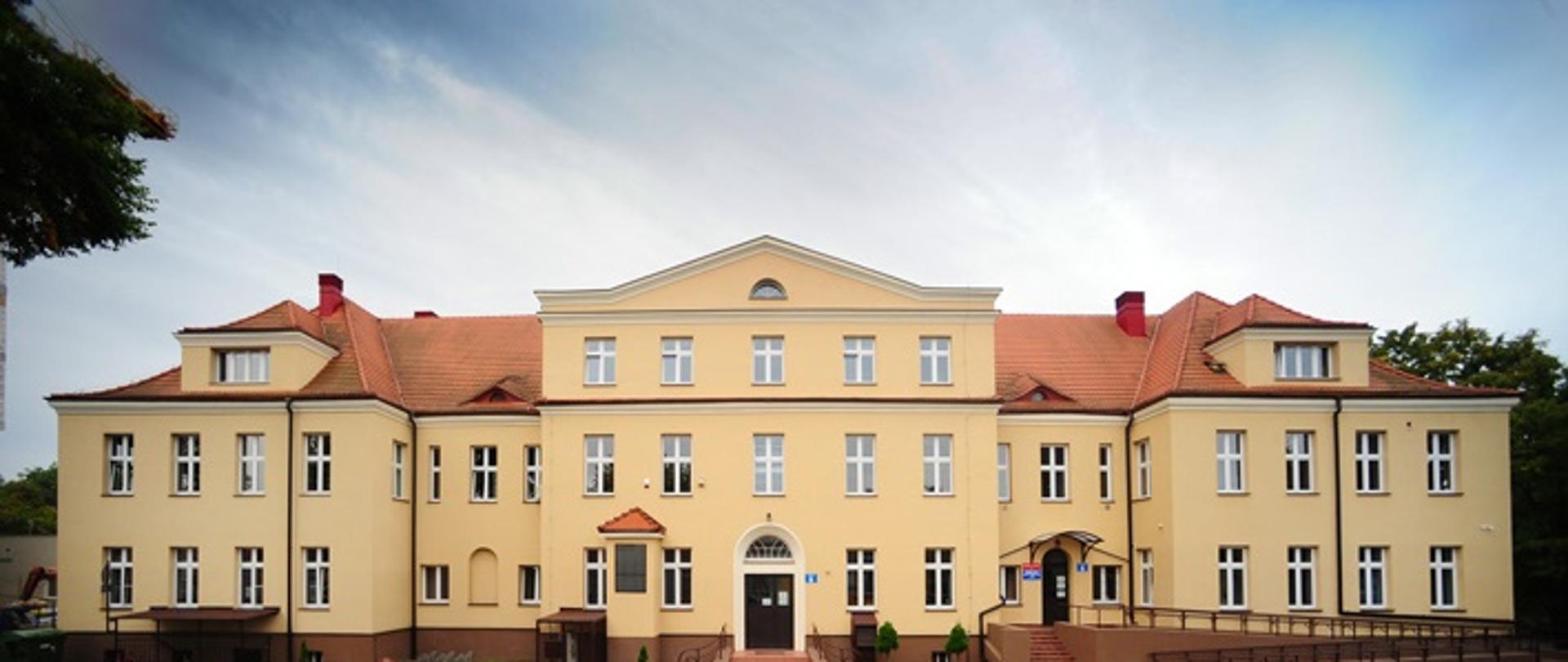 Tutaj pracuje Państwowy Powiatowy Inspektor Sanitarny w Pile.
W pracy pomaga mu zastępca i pracownicy różnych sekcji. 
Wykonują oni zadania ustawowe Państwowej Inspekcji Sanitarnej.Czym zajmuje się Państwowa Inspekcja Sanitarna w Pile? Państwowa Inspekcja Sanitarna dba o zdrowie ludzi na terenie powiatu pilskiego.  Do naszych zadań należy: Prowadzenie kontroli w różnych obiektach użyteczności publicznej, na przykład w restauracjach, sklepach spożywczych, szkołach, szpitalach, zakładach pracy, ośrodkach sportowych. Nasi pracownicy sprawdzają tam  czystość i porządek;Badanie czystości wody do picia i wody w kąpieliskach;Badanie kału w celu wykrycia chorób zakaźnych;Opiniowanie projektów budowlanych. Dbamy o bezpieczne środowisko w którym ludzie żyją i pracują;Organizacja spotkań i zajęć edukacyjnych dla dzieci i dorosłych, podczas których uczymy jak dbać o swoje zdrowie.Wejście główne do budynku dostępne jest od strony północnej alei Wojska Polskiego. Jest to wejście oznaczone tabliczką z literą A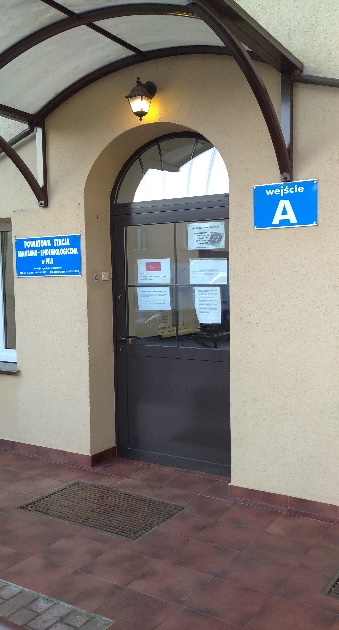 
Przed budynkiem znajdują się miejsca parkingowe.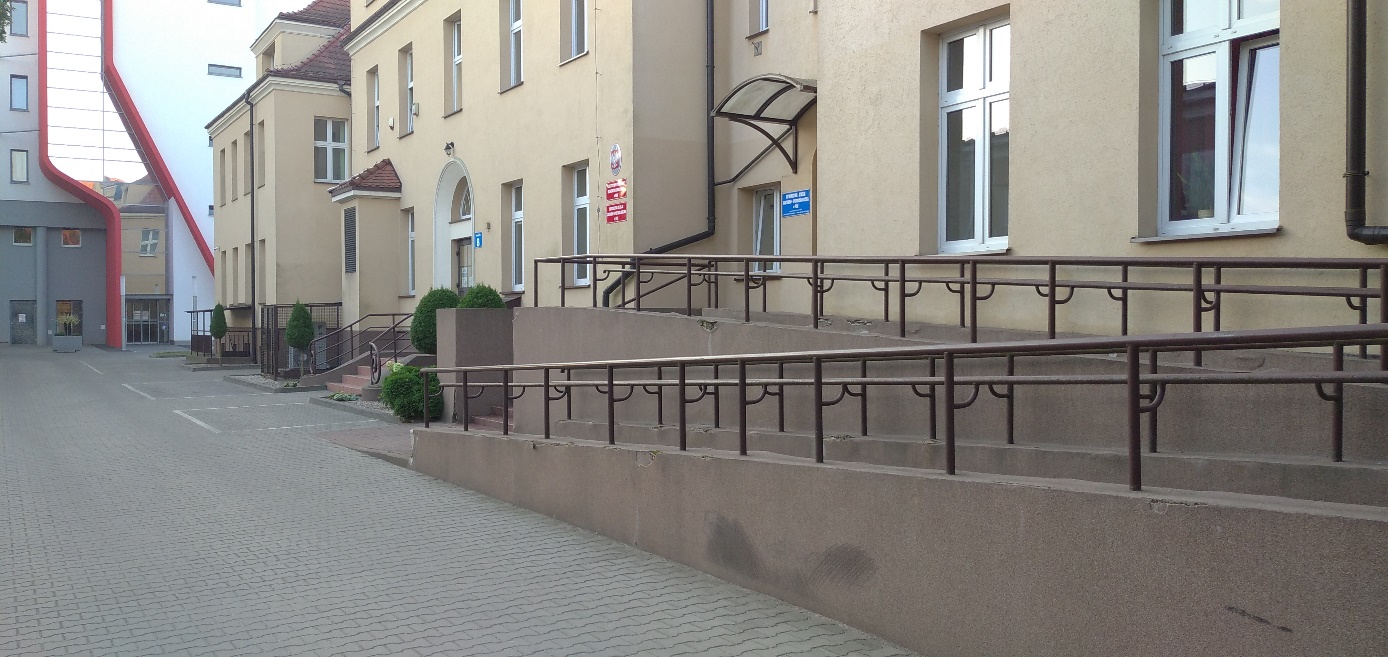 Do wejścia głównego oprócz schodów prowadzi podjazd dla osób niepełnosprawnych oraz dla rodziców z wózkami.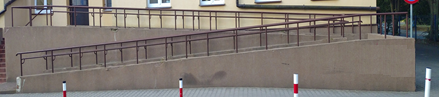 Po wejściu do budynku należy nacisnąć dzwonek do Kancelarii znajdujący się po lewej stronie przy okienku.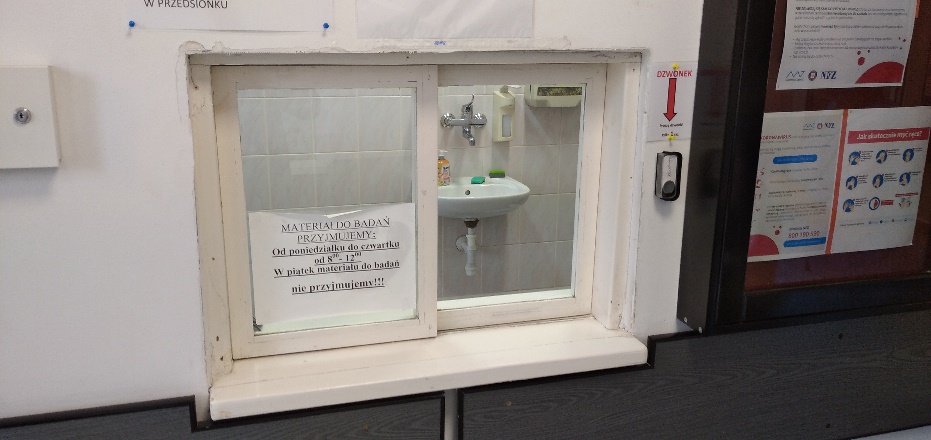 Żeby załatwić sprawy w Powiatowej Stacji Sanitarno – Epidemiologicznej można:Napisać pismo i wysłać je pocztą  na adres: 
Powiatowa Stacja Sanitarno - Epidemiologiczna w Pile, aleja Wojska Polskiego 43, 64-920 Piła;Przynieść pismo do Kancelarii. Kancelaria to biuro, w którym można zostawić pisma i inne dokumenty. Aby zostawić dokumenty należy po wejściu do budynku nacisnąć dzwonek znajdujący się na ścianie po lewej stronie przy okienku;Napisać wiadomość elektroniczną i wysłać ją na adres e-mail: sekretariat.psse.pila@sanepid.gov.pl;Napisać pismo i wysłać je za pomocą platformy e-PUAP czyli Elektronicznej Platformy Usług Administracji Publicznej. Do tego sposobu trzeba mieć internet i swoje konto w ePUAP. Adres skrzynki: /PSSEPILA/SkrytkaESP;Przyjść do Sanepidu i spotkać się z pracownikiem w godzinach pracy Sanepidu. Sanepid jest czynny od poniedziałku do piątku 
w godzinach od 7.25 do 15.00;Zadzwonić w godzinach od 7.25 do 15.00 na numer: 673 497 110.W przypadkach pilnych, zagrażających życiu i zdrowiu należy kontaktować się pod czynnym 24 godziny na dobę numerem alarmowym: 693 530 008.Wszystkie informacje o Powiatowej Stacji Sanitarno - Epidemiologicznej w Pile można znaleźć na stronach internetowych:https://www.gov.pl/web/psse-pila https://www.gov.pl/web/psse-pila/bip 